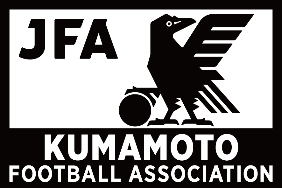 プライバシーポリシー同意書（チーム）一般社団法人熊本県サッカー協会が主催開催する下記大会において、参加チーム及び参加者から提出される参加申込書等により取得する個人情報及び肖像権、ならびに大会期間中の動画及び静止画について、本協会は以下の目的において使用いたします。　また、下記目的以外には使用しないことを徹底し、厳正なる管理のもとに保管いたします。取得する個人情報使用目的大会一覧　主管委員会　　熊本県フットサル　委員会標記事業において、一般社団法人熊本県サッカー協会が上記目的に個人情報を使用することについて、参加申込書に記載されているすべての役員・選手・参加者（未成年者の場合は保護者のすべて）の意思を確認した上で、同意します。年　　月　　日　　　　　　　チーム名：　　　　　　　　　　　　　　　　　　　　　　　　　　　　　チーム代表者名：　　　　　　　　　　　　　　　（直筆）チーム連絡担当者氏名・住所・電話番号・携帯番号・E-mailアドレス監督及びスタッフ氏名と生年月日・指導者資格・審判資格選手氏名と生年月日・選手登録番号・身長・体重チーム及び個人の静止画・動画本協会が主催する大会のプログラム・発行物への掲載プログラム・発行物掲出のための印刷業者への提供公式記録データ内容確認のための業者提供報道関係への事業情報の提供選手及び参加者名簿作成・事務連絡のための主管委員会への提供大会広報活動（本協会Webサイト、事業公式Webサイト等）大会協賛社広報活動（ホームページ・広報誌・記念品等）1JFA 第10回 全日本U-18フットサル選手権大会　熊本県大会2345